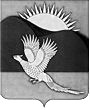 АДМИНИСТРАЦИЯПАРТИЗАНСКОГО МУНИЦИПАЛЬНОГО РАЙОНАПРИМОРСКОГО КРАЯПОСТАНОВЛЕНИЕРуководствуясь статьями 28, 31 Устава Партизанского муниципального района, администрация Партизанского муниципального района ПОСТАНОВЛЯЕТ:1. Внести изменения в приложение к постановлению администрации Партизанского муниципального района от 16.01.2013 № 19 «Об образовании избирательных участков, участков референдума для проведения голосования     и подсчета голосов избирателей, участников референдума на территории Партизанского муниципального района», изложив его в новой редакции (прилагается).2. Общему отделу администрации Партизанского муниципального района (Кожухарова) опубликовать настоящее постановление в газете «Золотая Долина» и разместить на официальном сайте администрации Партизанского муниципального района в информационно-телекоммуникационной сети «Интернет».И.о. главы Партизанскогомуниципального района		  		                         В.Г.ГоловчанскийСПИСОК  избирательных участков, участков референдума для проведенияголосования и подсчета голосов избирателей, участников референдума, которые являются едиными для всех выборов, проводимых на территории  Партизанского муниципального района, а также для всех референдумов Приморского края, местных референдумов 23____________________09.07.2015         село Владимиро-Александровское                                №  496О внесении изменений в приложение к постановлению администрации Партизанского муниципального района от 16.01.2013 № 19 «Об образовании избирательных участков, участков референдума для проведения голосования и подсчета голосов избирателей, участников референдума на территории Партизанского муниципального района»   Приложениек постановлению администрацииПартизанского муниципального районаот 16.01.2013 № 19(в редакции от 09.07.2015 № 496)Избирательный участок № 2301Избирательный участок № 2301Границы участка:пос.Партизан; пос.Романовский Ключ, пос.Слинкино; с.МолчановкаИзбирательный участок  № 2302Избирательный участок  № 2302Границы участка:с.Сергеевка: улицы: 1-я Рабочая, 2-я Рабочая, 4-я Рабочая,               5-я Рабочая, 40 лет Победы, Александра Матросова, Гагарина, Гоголя, Лермонтова, Лесная, Молодежная, Нагорная, Овражная, Островского, Полевая, Пушкина, Тургенева; дер.Монакино; Падь Малиновская; Пасека № 6Избирательный участок  № 2303Избирательный участок  № 2303Границы участка:с.Сергеевка: переулки: Восточный, Зеленый, Лазо, Луговой, Некрасова, Школьный; улицы: Зеленая, Зои Космодемьянской, Кооперативная Лебедева-Коробкова, Лазо, Луговая, Маяковского, Набережная, Новая, Островная, Подстанция, Садовая, Украинская, Фадеева, Шевченко, Шоссейная, 70 лет Октября, 3-я РабочаяИзбирательный участок  № 2304Избирательный участок  № 2304Границы участка:с.Сергеевка: переулки:  Ломоносова, Станционный, Строительный; улицы: Бархатная, Верхне-Нагорная, Ломоносова, Льва Толстого, Путейска, Ручейная, Станционная, Строительная; с.Южная Сергеевка; х.Ратное; дер.ЯстребовкаИзбирательный участок  № 2305Избирательный участок  № 2305Границы участка:с.Фроловка; х.ОрелИзбирательный участок  № 2306Избирательный участок  № 2306Границы участка:Новицкое сельское поселение: пос.Николаевка: пер.Советский; улицы: Беляева, Дальняя Лазо, Набережная, Речная, Советская, Совхозная, Шоссейная; Железнодорожный разъезд ВодопадноеИзбирательный участок  № 2307Избирательный участок  № 2307Границы участка:пос.Николаевка: улицы:  Сибирцева, Суханова, Уборевича, Фадеева (дома № 37, 38, 39, 41, 42)  Избирательный участок  № 2308Избирательный участок  № 2308Границы участка:пос.Николаевка: улицы:  Ключевая, Фадеева (дома № 8-36, 40); в/ч 62250Избирательный участок  № 2309Избирательный участок  № 2309Границы участка:с.Перетино Избирательный участок № 2310Избирательный участок № 2310Границы участка:с.Новицкое Избирательный участок  № 2311Избирательный участок  № 2311Границы участка:с.Новая Сила; Железнодорожный разъезд 151 км     Избирательный участок № 2312Избирательный участок № 2312Границы участка:пос.Боец Кузнецов       Избирательный участок № 2313Избирательный участок № 2313Границы участка: с.Золотая Долина: ул.Летная; Подсобное хозяйствоИзбирательный участок № 2314Избирательный участок № 2314Границы участка:с. Золотая Долина: переулки: Новый; Почтовый, Спортивный, Центральный; улицы: 1-я Лесная, 70 лет Октября,  Бархатная, Берёзовая, Луговая, Ракетная, Садовая, Спортивная, Центральная,  Шоссейная,;  в/ч 83266       Избирательный участок № 2315Избирательный участок № 2315Границы участка:с.Владимиро-Александровское: переулки: Водный, Калиновый, Малый, Школьный; улицы: 60 лет СССР, Берёзовая, Гранитная, Заречная, к/х Калачев, Ключевая, Комсомольская (нечётная сторона с № 1 по № 31; чётная c № 2 по № 22), Кооперативная, Кости Рослого, Летняя, Молодежная, Нагорная, Рихарда Зорге (нечётная сторона  с № 9 по № 25; чётная сторона с № 2 по № 30), Рыбацкая, Рябиновая, Свободная, Седова, Строителей, Цветочная         Избирательный участок № 2316Избирательный участок № 2316Границы участка:с.Владимиро-Александровское: переулки: Весенний, Зеленый, Партизанский; улицы: Вишневая, Комсомольская (нечётная сторона с № 33 до конца; чётная c № 24 до конца), Лазо (нечётная сторона с № 15 до конца; чётная сторона c № 24 до конца), 1-я Лесная, Партизанская, Серебряный ключИзбирательный  участок № 2317Избирательный  участок № 2317Границы участка:с.Владимиро-Александровское: переулки: Ватутина, Владимиро-Александровский, Дальний, Лазо, Приморский, Солнечный, Южный; улицы: 2-я Лесная, 40 лет Победы, 50 лет Района, 70 лет Октября, Ватутина, Верхнетаежная, Восточная, Гагарина, Железнодорожная, Заводская, Зелёный Луг, Лазо (нечётная сторона с № 1 по № 13; чётная сторона c № 2 по № 22), Луговая, Мелиораторов, Приморская, Рихарда Зорге (нечётная сторона с № 27 до конца; чётная сторона с № 32 до конца), Садовая, Светлая, Совхозная, Солнечная, Таежная,  Челюскина, Энергетиков, Юбилейная, ЮжнаяИзбирательный участок № 2318Избирательный участок № 2318Границы участка:с.Екатериновка: переулки: Ватутина, Заречный, Зелёный, Партизанский,  Транспортный; улицы: Ватутина, Весенняя, Дорожная, Заречная, Зелёная, Кооперативная, Лесная, Лесхозная, Луговая, Партизанская (дома №№ 18-62), Пионерская, Подгорная (дома №№ 1-3,7,9), Подстанция «Е», Пушкинская, Светлая, Советская, Солнечная, Стрельникова, Транспортная  Избирательный участок № 2319Избирательный участок № 2319Границы участка:с.Екатериновка: переулки: Комсомольский, Подгорный; улицы: 70 лет Октября, Верхняя, Гагарина,  Комсомольская,   Космическая,  Лазо, Магистральная, Молодежная, Новая, Партизанская (дома №№ 1-17), Подгорная (дома №№ 4-6, 8, 10-33),  Станционная, Строительная, Фабричная, Щорса, 163 кмИзбирательный участок № 2320Избирательный участок № 2320Границы участка:с.Голубовка, дачное некоммерческое партнёрство «Падь Садовая», дачное некоммерческое товарищество «Падь садовая – 2»,  садово-огородническое некоммерческое товарищество «Заря», садоводческое товарищество «Север»Избирательный участок  № 2321Избирательный участок  № 2321Границы участка:с. Новолитовск, некоммерческое товарищество садоводов-огородников «Автомобилист-1», садоводческое некоммерческое товарищество «Заря», садоводческое некоммерческое товарищество «Золотое кольцо»Избирательный участок  № 2322Избирательный участок  № 2322Границы участка:с.Хмыловка; дачное некоммерческое товарищество  «Заповедный»; садоводческое общество «Мыс»; усадьба Мыс «Неприступный»Избирательный участок № 2323Избирательный участок № 2323Границы участка:пос.Волчанец: улицы: Комсомольская, Озёрная,   Центральная, Шоссейная (четная сторона); дер.Васильевка, дер.Кирилловка       Избирательный участок  № 2324Избирательный участок  № 2324Границы участка:пос.Волчанец: улицы: Набережная, Шоссейная (нечетная сторона), Проточная